Завданнядля дистанційного навчання з  мистецтвадля учнів 9   класуна період карантину з 12.03.2019 – 06.04.2020Учитель мистецтва   А.В.Гладкевичalla.gladkewitch@ukr.net Мистецтво 9  клас, Л.Масол№ з/пТемаЗавдання для виконанняДомашнє завдання Додаткова інформація1Фотомистецтво. Реклама§27 - 28Створити рекламний відеоролик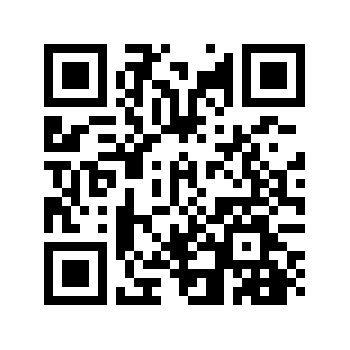 